Español 1							Me llamo __________________________Unidad 1.2 guía						Fecha ________________ Periodo _____Descripciones físicas		Physical descriptionsÉl/ella es…			He/she is…Yo soy…			I am…alto/a				tallbajo/a				shortfeo/a				uglyguapo/a			handsomebonito/a			prettyfuerte				stronggrande				bigpequeño/a			smallmoreno/a  or castaño/a 	brown-hairedrubio/a				blonde-hairedpelirrojo/a			red-hairedDescripciones del carácter 	Character descriptionsaburrido/a			boringcómico/a			comical	divertido/a			funbueno/a			goodmalo/a				badinteligente			smartloco/a				crazysimpático/a			nicetrabajador/a			hard-workingperezoso/a			lazyatlético/a			athleticLos ojos y el pelo		Eyes and hairYo tengo			I have…Yo tengo los ojos azules	I have blue eyesYo tengo los ojos verdes	I have green eyesYo tengo los ojos cafés 	I have brown eyesYo tengo el pelo rubio	I have blonde hairYo tengo el pelo negro	I have black hairYo tengo el pelo castaño	I have brown hairYo tengo el pelo largo/corto	I have long/short hairTú tienes… 			You have…él/ella/ tiene…		He, she  has…	I. El infinitivo SERII.  La concordancia de los adjetivos:  Adjectives and adjective agreement. Circle the correct form of the adjective- Remember, it must match the SUBJECT (person(s)) at the beginning of the sentence!  El camarero es (gordo, gorda).  The waiter is ______________________. La secretaria es  (bonito, bonita).   The secretaries are __________________________. El estudiante es  (joven, moreno).  The students are ____________________________. Paco es  (inocente, interesante).  Paco _______ innocent. La policía  es (trabajador, trabajadora).  The police-woman is ___________________________.¡Escribimos los adjetivos después de (__________________) los sustantivos en español!The ugly (Adj) boy (N) talks alot.el chico feo habla mucho la chica fea habla muchoThe cool boy speaks Spanish. El muchacho majo habla español. El majo muchacho habla español. The pretty girl runs a lot.La chica bonita corre mucho.La chica bonito corre mucho. The old woman enters in the house. La mujer viejo entra en la casa.La mujer vieja entra en la casa.The handsome boy eats a lot. El chico guapa come mucho. El chico guapo come mucho.Ella es ____________________ (aburrido/a).	Paco es _____________________ (cómico/a).				Yo (fem) soy ______________________ (divertido/a).			Tú (masc.) eres ______________________(bueno/a).			El estudiante es ________________________ (malo/a).						La compañera es _____________________ (loco/a).			La profesora es _______________________ (simpático/a).El director es ________________________ (trabajador/a).Yo soy (masc.) ___________________________ (perezoso/a).	Tú (fem) eres _________________________(atlético/a). 	III. Los _____________________ definidos  (Definite Articles = how we say “the”)Hay 4 maneras de decir “the” en español: There are 4 ways to say the in Spanish. The hat = 		_______   sombreroThe hats = 	_______   sombrerosThe scarf =	_______    bufandaThe scarves =  	_______   bufandasThe shirt =  	_______   camisaThe shirts = 	_______   camisasThe sandals = 	_______   sandaliasThe sandal =	_______    sandaliaThe shoes = 	_______   zapatosThe shoe =  	_______   zapatoThe baseball cap = _______  gorraThe baseball caps =  _______   gorrasIV.  Los _________________________ indefinidos:  (Indefinite articles = how we say “a, an, some, a few”)Hay 2 maneras de decir “a, an, one” en español: There are 2 ways to say _____________________ in Spanish. Hay 2 maneras de decir “some, a few” en español: There are 2 ways to say __________________ in Spanish.Escribe en español: Some T shirts		 _______ camisetasA few shirts		 _______ camisasA few sandals 		 _______ sandaliasA blouse			 _______ blusaSome skirts		 _______ faldas A few coats		 _______ abrigosV. El verbo LLEVAR: Llevar (yay-var) = __________________ en inglésEscribe la forma correcta del verbo LLEVAR y escribe la frase en inglés. I wear 	________________________You wear	________________________He/she wear ________________________We wear	________________________Ya’ll wear	________________________They wear	________________________¿Qué llevas tú hoy?  Yo…____________________________________________________________________________¿Qué lleva tu maestra de español hoy?  ________________________________________________________________________________Explica lo que llevan las personas: 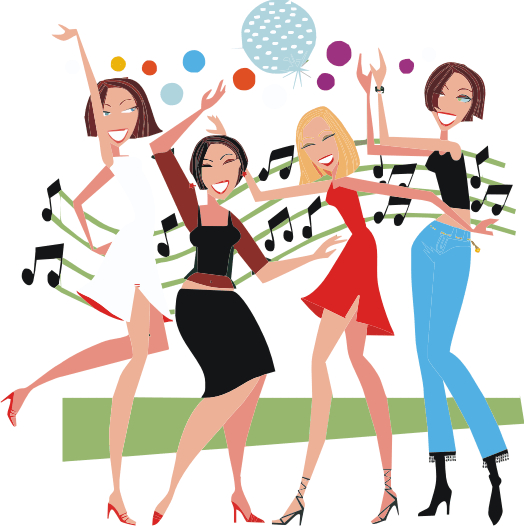 Yo soy = I am NosotrosNosotrasTúVosotrosVosotrasÉlEllaUstedEllosEllasUstedesmasculinofemeninomasculinofemenino singularsingularpluralpluralmasculinofemeninomasculinosingularpluralplurala/an/onea/an/onesome/a fewyo llev___    (yay-boh)nosotros  llev________ (yay-bah-mohs)nosotras llev________ (yay-bah-mohs)tú llev____ (yay-bahs)vosotros  llev________ (yay-bah-ees)vosotras  llev________ (yay-bah-mohs)él  llev____  (yay-bah) ella llev____  (yay-bah)usted (Ud.) llev____  (yay-bah)ellos  llev_____ (yay-bahn)ellas   llev_____ (yay-bahn)ustedes (Uds.) llev_____ (yay-bahn)For words that end in…singular:plural:Regla:Una vocal (a, e, i, o, u)chicoUna vocal (a, e, i, o, u)muchachaUna vocal (a, e, i, o, u)estudianteUna vocal (a, e, i, o, u)pobreUna consonante (b, c, d, f, g, h, j, k, l, m, n, ñ, p, q, r, s, t, v, w, x, y…)mujerUna consonante (b, c, d, f, g, h, j, k, l, m, n, ñ, p, q, r, s, t, v, w, x, y…)relojUna consonante (b, c, d, f, g, h, j, k, l, m, n, ñ, p, q, r, s, t, v, w, x, y…)azulUna consonante (b, c, d, f, g, h, j, k, l, m, n, ñ, p, q, r, s, t, v, w, x, y…)marrónUna consonante (b, c, d, f, g, h, j, k, l, m, n, ñ, p, q, r, s, t, v, w, x, y…)grisUna consonante (b, c, d, f, g, h, j, k, l, m, n, ñ, p, q, r, s, t, v, w, x, y…)trabajadorZlápizZactriz Zvoz-ES, -AS,  -IS,  -OSel lunes-ES, -AS,  -IS,  -OSel paraguas-ES, -AS,  -IS,  -OSel miércoles-ES, -AS,  -IS,  -OSel parabrisas